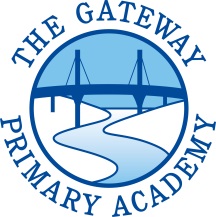 The Gateway Primary AcademyJob Description:  Deputy Head  Pay Scale: Leadership scale L4 - L8                     Responsible to:   The HeadteacherThe leader is required to carry out the duties of a teacher as set out in the School Teachers Pay and Conditions document and the Teachers’ Standards.Overall ResponsibilitiesWork with the Headteacher and governing body to ensure that the school meets its statutory dutiesTake an active role in working with middle leaders to monitor pupil attainment and progress across the schoolTo lead, manage and maintain high quality teaching and learning which enables excellent learning outcomes for all pupils To coach and mentor both teaching and support staff and model effective practice  Support the daily management of the school including class cover, assemblies, lunchtime cover and other duties from time to timeTake a role in the Safeguarding of pupilsPlay a full part in the life of the schoolKey Accountabilities:Work with the Headteacher and Senior Leaders to formulate and deliver the strategic vision for the schoolTo monitor the standards of attainment for all pupils and where necessary offer support and guidance To act as an appraiser for Performance Management of teaching staff and work alongside the Headteacher in carrying out threshold assessmentsWork with the Headteacher and Governors to annually evaluate and review the SEF and SIP Collect and analyse data and use the outcomes to contribute to school improvement planningMonitor the attainment and progress of all pupils especially vulnerable groups and contribute to pupil progress meetingsWork with the Headteacher to effectively target resources, including staff, to maximise the progress of individual pupilsProvide advice and feedback to staffProvide staff trainingIn addition:To undertake the professional duties of the Headteacher in his absenceContribute significantly to implementing workplace policies and practice and to promoting collective responsibility for their implementationLead by example in following the school’s aims, values and ethosPromote collaboration and work effectively as a team memberTo have a shared responsibility for ensuring staff well-being Maintain the necessary depth of knowledge and experience to be able to give advice on the development and well-being of children and young peopleContribute to the professional development of colleagues through coaching and mentoring, demonstrating effective practice, and providing advice and feedbackKeep up to date with new developments through personal reading and attendance at local forums and briefingsBe an outstanding teacher, with class and subject responsibilities Attend any relevant training, taking responsibility for own professional developmentAll teachers at The Gateway are expected to demonstrate consistently high standards of personal and professional conduct. The following statements define the behaviour and attitudes which set the required standard for conduct throughout a teacher’s career. Teachers uphold public trust in the profession and maintain high standards of ethics and behaviour, within and outside school, by: Treating pupils with dignity, building relationships rooted in mutual respect, and at all times observing proper boundaries appropriate to a teacher’s professional position Having regard for the need to safeguard pupils’ well-being, in accordance with statutory provisions Showing tolerance of and respect for the rights of others Not undermining fundamental British values, including democracy, the rule of law, individual liberty and mutual respect, and tolerance of those with different faiths and beliefs Ensuring that personal beliefs are not expressed in ways which exploit pupils’ vulnerability or might lead them to break the law. Teachers must have proper and professional regard for the ethos, policies and practices of the school in which they teach, and maintain high standards in their own attendance and punctuality. SafeguardingThe Gateway Primary Academy is committed to safeguarding and promoting the welfare of children and young people and we expect all staff and volunteers to share this commitment. We will ensure that our recruitment and selection practices reflect this commitment. The successful candidate will be subject to Disclosure and Barring Service checks alongside all other relevant employment checks.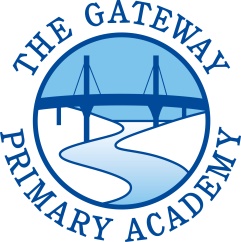 Person SpecificationDeputy Head TeacherCandidates will be shortlisted against the following specification:CategoryEssentialDesirableQualifications and trainingQualified Teacher StatusEvidence of on-going professional developmentLeadership / Post graduate qualificationExperienceProven experience in meeting all the Teachers’ StandardsA minimum of 5 years teaching experience Experience of subject leadershipExperience of teaching pupils with SENManaging people and resources across the schoolEvidence of monitoring and evaluating impact of school improvementAnalyse data and identify next stepsSuccessful teaching across the Primary Phase (KS1 and KS2)Evidence of raising standards through subject or phase leadershipKnowledge, skills and UnderstandingAbility to coach and mentor othersAn understanding of the requirements of the National CurriculumA secure knowledge of a range of teaching strategies to ensure the progress of all pupilsA secure understanding of strategies to manage pupils’ behaviourAn understanding of the needs of pupils with a range of special needs and disabilities and effective strategies  to overcome barriers to learningUp to date knowledge of Educational Research Personal AttributesTeam playerA positive can do attitudeEffective administrative and organisational skillsGood communicator to a wide range of audiencesSelf-motivated and the ability to motivate othersFlexible Loyal and committed to the success of the schoolCommitted to own professional development